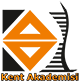 KENT AKADEMİSİ DERGİSİ| JOURNAL OF URBAN ACADEMYYazar Katkısı ve Çıkar Çatışması Beyanı Formu(Author’s Contribution and Conflict of Interest Statement Form)Sorumlu YazarResponsible/Corresponding authorSorumlu YazarResponsible/Corresponding authorSorumlu YazarResponsible/Corresponding authorSorumlu YazarResponsible/Corresponding authorMakalenin BaşlığıTitle of manuscriptMakalenin BaşlığıTitle of manuscriptMakalenin BaşlığıTitle of manuscriptMakalenin BaşlığıTitle of manuscriptMakalenin Türü (Araştırma, Derleme, v.b.)Manuscript Type (Research Article, Review, etc.)Makalenin Türü (Araştırma, Derleme, v.b.)Manuscript Type (Research Article, Review, etc.)Makalenin Türü (Araştırma, Derleme, v.b.)Manuscript Type (Research Article, Review, etc.)Makalenin Türü (Araştırma, Derleme, v.b.)Manuscript Type (Research Article, Review, etc.)YAZARLIK KATKISI / AUTHOR’S CONTRIBUTIONYAZARLIK KATKISI / AUTHOR’S CONTRIBUTIONYAZARLIK KATKISI / AUTHOR’S CONTRIBUTIONYAZARLIK KATKISI / AUTHOR’S CONTRIBUTIONYAZARLIK KATKISI / AUTHOR’S CONTRIBUTIONYAZARLIK KATKISI / AUTHOR’S CONTRIBUTIONYAZARLIK KATKISI / AUTHOR’S CONTRIBUTIONYAZARLIK KATKISI / AUTHOR’S CONTRIBUTIONYAZARLIK KATKISI / AUTHOR’S CONTRIBUTIONYAZARLIK KATKISI / AUTHOR’S CONTRIBUTIONYAZARLIK KATKISI / AUTHOR’S CONTRIBUTIONYAZARLIK KATKISI / AUTHOR’S CONTRIBUTIONYAZARLIK KATKISI / AUTHOR’S CONTRIBUTIONYAZARLIK KATKISI / AUTHOR’S CONTRIBUTIONYAZARLIK KATKISI / AUTHOR’S CONTRIBUTIONYAZARLIK KATKISI / AUTHOR’S CONTRIBUTIONAşağıdaki tabloda yazılı olan kriterlerden en az 3 tanesinde katkıda bulunmuş olmayı gerektirir. Aynı zamanda yazıda yer alan tüm yazarların ilk 3 maddede belirtilen tüm koşulları da karşılamaları zorunludur.Tüm yazarların yazı taslağını hazırlamaları ve içerik açısından entellektüel ve eleştirel inceleme yapmaları gerekir.Bu formu imzalayanlar, eserin yayından önceki son versiyonu onaylamış sayılır.It requires participation in at least 3 of the criteria listed in the table below. At the same time, all authors are obliged to meet all the conditions stated in the first 3 articles.All authors are required to prepare manuscripts and to conduct intellectual and critical review of their content.It is the responsibility of all authors to confirm the final version of the manuscript prior to printing.Those who sign this form are deemed to have approved the last version of the work before publication.Aşağıdaki tabloda yazılı olan kriterlerden en az 3 tanesinde katkıda bulunmuş olmayı gerektirir. Aynı zamanda yazıda yer alan tüm yazarların ilk 3 maddede belirtilen tüm koşulları da karşılamaları zorunludur.Tüm yazarların yazı taslağını hazırlamaları ve içerik açısından entellektüel ve eleştirel inceleme yapmaları gerekir.Bu formu imzalayanlar, eserin yayından önceki son versiyonu onaylamış sayılır.It requires participation in at least 3 of the criteria listed in the table below. At the same time, all authors are obliged to meet all the conditions stated in the first 3 articles.All authors are required to prepare manuscripts and to conduct intellectual and critical review of their content.It is the responsibility of all authors to confirm the final version of the manuscript prior to printing.Those who sign this form are deemed to have approved the last version of the work before publication.Aşağıdaki tabloda yazılı olan kriterlerden en az 3 tanesinde katkıda bulunmuş olmayı gerektirir. Aynı zamanda yazıda yer alan tüm yazarların ilk 3 maddede belirtilen tüm koşulları da karşılamaları zorunludur.Tüm yazarların yazı taslağını hazırlamaları ve içerik açısından entellektüel ve eleştirel inceleme yapmaları gerekir.Bu formu imzalayanlar, eserin yayından önceki son versiyonu onaylamış sayılır.It requires participation in at least 3 of the criteria listed in the table below. At the same time, all authors are obliged to meet all the conditions stated in the first 3 articles.All authors are required to prepare manuscripts and to conduct intellectual and critical review of their content.It is the responsibility of all authors to confirm the final version of the manuscript prior to printing.Those who sign this form are deemed to have approved the last version of the work before publication.Aşağıdaki tabloda yazılı olan kriterlerden en az 3 tanesinde katkıda bulunmuş olmayı gerektirir. Aynı zamanda yazıda yer alan tüm yazarların ilk 3 maddede belirtilen tüm koşulları da karşılamaları zorunludur.Tüm yazarların yazı taslağını hazırlamaları ve içerik açısından entellektüel ve eleştirel inceleme yapmaları gerekir.Bu formu imzalayanlar, eserin yayından önceki son versiyonu onaylamış sayılır.It requires participation in at least 3 of the criteria listed in the table below. At the same time, all authors are obliged to meet all the conditions stated in the first 3 articles.All authors are required to prepare manuscripts and to conduct intellectual and critical review of their content.It is the responsibility of all authors to confirm the final version of the manuscript prior to printing.Those who sign this form are deemed to have approved the last version of the work before publication.Aşağıdaki tabloda yazılı olan kriterlerden en az 3 tanesinde katkıda bulunmuş olmayı gerektirir. Aynı zamanda yazıda yer alan tüm yazarların ilk 3 maddede belirtilen tüm koşulları da karşılamaları zorunludur.Tüm yazarların yazı taslağını hazırlamaları ve içerik açısından entellektüel ve eleştirel inceleme yapmaları gerekir.Bu formu imzalayanlar, eserin yayından önceki son versiyonu onaylamış sayılır.It requires participation in at least 3 of the criteria listed in the table below. At the same time, all authors are obliged to meet all the conditions stated in the first 3 articles.All authors are required to prepare manuscripts and to conduct intellectual and critical review of their content.It is the responsibility of all authors to confirm the final version of the manuscript prior to printing.Those who sign this form are deemed to have approved the last version of the work before publication.Aşağıdaki tabloda yazılı olan kriterlerden en az 3 tanesinde katkıda bulunmuş olmayı gerektirir. Aynı zamanda yazıda yer alan tüm yazarların ilk 3 maddede belirtilen tüm koşulları da karşılamaları zorunludur.Tüm yazarların yazı taslağını hazırlamaları ve içerik açısından entellektüel ve eleştirel inceleme yapmaları gerekir.Bu formu imzalayanlar, eserin yayından önceki son versiyonu onaylamış sayılır.It requires participation in at least 3 of the criteria listed in the table below. At the same time, all authors are obliged to meet all the conditions stated in the first 3 articles.All authors are required to prepare manuscripts and to conduct intellectual and critical review of their content.It is the responsibility of all authors to confirm the final version of the manuscript prior to printing.Those who sign this form are deemed to have approved the last version of the work before publication.Aşağıdaki tabloda yazılı olan kriterlerden en az 3 tanesinde katkıda bulunmuş olmayı gerektirir. Aynı zamanda yazıda yer alan tüm yazarların ilk 3 maddede belirtilen tüm koşulları da karşılamaları zorunludur.Tüm yazarların yazı taslağını hazırlamaları ve içerik açısından entellektüel ve eleştirel inceleme yapmaları gerekir.Bu formu imzalayanlar, eserin yayından önceki son versiyonu onaylamış sayılır.It requires participation in at least 3 of the criteria listed in the table below. At the same time, all authors are obliged to meet all the conditions stated in the first 3 articles.All authors are required to prepare manuscripts and to conduct intellectual and critical review of their content.It is the responsibility of all authors to confirm the final version of the manuscript prior to printing.Those who sign this form are deemed to have approved the last version of the work before publication.Aşağıdaki tabloda yazılı olan kriterlerden en az 3 tanesinde katkıda bulunmuş olmayı gerektirir. Aynı zamanda yazıda yer alan tüm yazarların ilk 3 maddede belirtilen tüm koşulları da karşılamaları zorunludur.Tüm yazarların yazı taslağını hazırlamaları ve içerik açısından entellektüel ve eleştirel inceleme yapmaları gerekir.Bu formu imzalayanlar, eserin yayından önceki son versiyonu onaylamış sayılır.It requires participation in at least 3 of the criteria listed in the table below. At the same time, all authors are obliged to meet all the conditions stated in the first 3 articles.All authors are required to prepare manuscripts and to conduct intellectual and critical review of their content.It is the responsibility of all authors to confirm the final version of the manuscript prior to printing.Those who sign this form are deemed to have approved the last version of the work before publication.Aşağıdaki tabloda yazılı olan kriterlerden en az 3 tanesinde katkıda bulunmuş olmayı gerektirir. Aynı zamanda yazıda yer alan tüm yazarların ilk 3 maddede belirtilen tüm koşulları da karşılamaları zorunludur.Tüm yazarların yazı taslağını hazırlamaları ve içerik açısından entellektüel ve eleştirel inceleme yapmaları gerekir.Bu formu imzalayanlar, eserin yayından önceki son versiyonu onaylamış sayılır.It requires participation in at least 3 of the criteria listed in the table below. At the same time, all authors are obliged to meet all the conditions stated in the first 3 articles.All authors are required to prepare manuscripts and to conduct intellectual and critical review of their content.It is the responsibility of all authors to confirm the final version of the manuscript prior to printing.Those who sign this form are deemed to have approved the last version of the work before publication.Aşağıdaki tabloda yazılı olan kriterlerden en az 3 tanesinde katkıda bulunmuş olmayı gerektirir. Aynı zamanda yazıda yer alan tüm yazarların ilk 3 maddede belirtilen tüm koşulları da karşılamaları zorunludur.Tüm yazarların yazı taslağını hazırlamaları ve içerik açısından entellektüel ve eleştirel inceleme yapmaları gerekir.Bu formu imzalayanlar, eserin yayından önceki son versiyonu onaylamış sayılır.It requires participation in at least 3 of the criteria listed in the table below. At the same time, all authors are obliged to meet all the conditions stated in the first 3 articles.All authors are required to prepare manuscripts and to conduct intellectual and critical review of their content.It is the responsibility of all authors to confirm the final version of the manuscript prior to printing.Those who sign this form are deemed to have approved the last version of the work before publication.Aşağıdaki tabloda yazılı olan kriterlerden en az 3 tanesinde katkıda bulunmuş olmayı gerektirir. Aynı zamanda yazıda yer alan tüm yazarların ilk 3 maddede belirtilen tüm koşulları da karşılamaları zorunludur.Tüm yazarların yazı taslağını hazırlamaları ve içerik açısından entellektüel ve eleştirel inceleme yapmaları gerekir.Bu formu imzalayanlar, eserin yayından önceki son versiyonu onaylamış sayılır.It requires participation in at least 3 of the criteria listed in the table below. At the same time, all authors are obliged to meet all the conditions stated in the first 3 articles.All authors are required to prepare manuscripts and to conduct intellectual and critical review of their content.It is the responsibility of all authors to confirm the final version of the manuscript prior to printing.Those who sign this form are deemed to have approved the last version of the work before publication.Aşağıdaki tabloda yazılı olan kriterlerden en az 3 tanesinde katkıda bulunmuş olmayı gerektirir. Aynı zamanda yazıda yer alan tüm yazarların ilk 3 maddede belirtilen tüm koşulları da karşılamaları zorunludur.Tüm yazarların yazı taslağını hazırlamaları ve içerik açısından entellektüel ve eleştirel inceleme yapmaları gerekir.Bu formu imzalayanlar, eserin yayından önceki son versiyonu onaylamış sayılır.It requires participation in at least 3 of the criteria listed in the table below. At the same time, all authors are obliged to meet all the conditions stated in the first 3 articles.All authors are required to prepare manuscripts and to conduct intellectual and critical review of their content.It is the responsibility of all authors to confirm the final version of the manuscript prior to printing.Those who sign this form are deemed to have approved the last version of the work before publication.Aşağıdaki tabloda yazılı olan kriterlerden en az 3 tanesinde katkıda bulunmuş olmayı gerektirir. Aynı zamanda yazıda yer alan tüm yazarların ilk 3 maddede belirtilen tüm koşulları da karşılamaları zorunludur.Tüm yazarların yazı taslağını hazırlamaları ve içerik açısından entellektüel ve eleştirel inceleme yapmaları gerekir.Bu formu imzalayanlar, eserin yayından önceki son versiyonu onaylamış sayılır.It requires participation in at least 3 of the criteria listed in the table below. At the same time, all authors are obliged to meet all the conditions stated in the first 3 articles.All authors are required to prepare manuscripts and to conduct intellectual and critical review of their content.It is the responsibility of all authors to confirm the final version of the manuscript prior to printing.Those who sign this form are deemed to have approved the last version of the work before publication.Aşağıdaki tabloda yazılı olan kriterlerden en az 3 tanesinde katkıda bulunmuş olmayı gerektirir. Aynı zamanda yazıda yer alan tüm yazarların ilk 3 maddede belirtilen tüm koşulları da karşılamaları zorunludur.Tüm yazarların yazı taslağını hazırlamaları ve içerik açısından entellektüel ve eleştirel inceleme yapmaları gerekir.Bu formu imzalayanlar, eserin yayından önceki son versiyonu onaylamış sayılır.It requires participation in at least 3 of the criteria listed in the table below. At the same time, all authors are obliged to meet all the conditions stated in the first 3 articles.All authors are required to prepare manuscripts and to conduct intellectual and critical review of their content.It is the responsibility of all authors to confirm the final version of the manuscript prior to printing.Those who sign this form are deemed to have approved the last version of the work before publication.Aşağıdaki tabloda yazılı olan kriterlerden en az 3 tanesinde katkıda bulunmuş olmayı gerektirir. Aynı zamanda yazıda yer alan tüm yazarların ilk 3 maddede belirtilen tüm koşulları da karşılamaları zorunludur.Tüm yazarların yazı taslağını hazırlamaları ve içerik açısından entellektüel ve eleştirel inceleme yapmaları gerekir.Bu formu imzalayanlar, eserin yayından önceki son versiyonu onaylamış sayılır.It requires participation in at least 3 of the criteria listed in the table below. At the same time, all authors are obliged to meet all the conditions stated in the first 3 articles.All authors are required to prepare manuscripts and to conduct intellectual and critical review of their content.It is the responsibility of all authors to confirm the final version of the manuscript prior to printing.Those who sign this form are deemed to have approved the last version of the work before publication.Aşağıdaki tabloda yazılı olan kriterlerden en az 3 tanesinde katkıda bulunmuş olmayı gerektirir. Aynı zamanda yazıda yer alan tüm yazarların ilk 3 maddede belirtilen tüm koşulları da karşılamaları zorunludur.Tüm yazarların yazı taslağını hazırlamaları ve içerik açısından entellektüel ve eleştirel inceleme yapmaları gerekir.Bu formu imzalayanlar, eserin yayından önceki son versiyonu onaylamış sayılır.It requires participation in at least 3 of the criteria listed in the table below. At the same time, all authors are obliged to meet all the conditions stated in the first 3 articles.All authors are required to prepare manuscripts and to conduct intellectual and critical review of their content.It is the responsibility of all authors to confirm the final version of the manuscript prior to printing.Those who sign this form are deemed to have approved the last version of the work before publication.Not: İlgili yazarın kurumu ile, proje yürütücü ile ve diğer olası üçüncü kişi ve kurumlarla çıkar çatışması olabileceğinden dolayı yazar sayısı tek bile olsa, çıkar çatışması formu ayrıntılı olarak doldurulmalıdır.Note: Since there may be a conflict of interest with the relevant owner institution, the project coordinator and other possible third parties and organizations, even there is only one author, the conflict of interest form should be filled in in detail.Not: İlgili yazarın kurumu ile, proje yürütücü ile ve diğer olası üçüncü kişi ve kurumlarla çıkar çatışması olabileceğinden dolayı yazar sayısı tek bile olsa, çıkar çatışması formu ayrıntılı olarak doldurulmalıdır.Note: Since there may be a conflict of interest with the relevant owner institution, the project coordinator and other possible third parties and organizations, even there is only one author, the conflict of interest form should be filled in in detail.Not: İlgili yazarın kurumu ile, proje yürütücü ile ve diğer olası üçüncü kişi ve kurumlarla çıkar çatışması olabileceğinden dolayı yazar sayısı tek bile olsa, çıkar çatışması formu ayrıntılı olarak doldurulmalıdır.Note: Since there may be a conflict of interest with the relevant owner institution, the project coordinator and other possible third parties and organizations, even there is only one author, the conflict of interest form should be filled in in detail.Not: İlgili yazarın kurumu ile, proje yürütücü ile ve diğer olası üçüncü kişi ve kurumlarla çıkar çatışması olabileceğinden dolayı yazar sayısı tek bile olsa, çıkar çatışması formu ayrıntılı olarak doldurulmalıdır.Note: Since there may be a conflict of interest with the relevant owner institution, the project coordinator and other possible third parties and organizations, even there is only one author, the conflict of interest form should be filled in in detail.Not: İlgili yazarın kurumu ile, proje yürütücü ile ve diğer olası üçüncü kişi ve kurumlarla çıkar çatışması olabileceğinden dolayı yazar sayısı tek bile olsa, çıkar çatışması formu ayrıntılı olarak doldurulmalıdır.Note: Since there may be a conflict of interest with the relevant owner institution, the project coordinator and other possible third parties and organizations, even there is only one author, the conflict of interest form should be filled in in detail.Not: İlgili yazarın kurumu ile, proje yürütücü ile ve diğer olası üçüncü kişi ve kurumlarla çıkar çatışması olabileceğinden dolayı yazar sayısı tek bile olsa, çıkar çatışması formu ayrıntılı olarak doldurulmalıdır.Note: Since there may be a conflict of interest with the relevant owner institution, the project coordinator and other possible third parties and organizations, even there is only one author, the conflict of interest form should be filled in in detail.Not: İlgili yazarın kurumu ile, proje yürütücü ile ve diğer olası üçüncü kişi ve kurumlarla çıkar çatışması olabileceğinden dolayı yazar sayısı tek bile olsa, çıkar çatışması formu ayrıntılı olarak doldurulmalıdır.Note: Since there may be a conflict of interest with the relevant owner institution, the project coordinator and other possible third parties and organizations, even there is only one author, the conflict of interest form should be filled in in detail.Not: İlgili yazarın kurumu ile, proje yürütücü ile ve diğer olası üçüncü kişi ve kurumlarla çıkar çatışması olabileceğinden dolayı yazar sayısı tek bile olsa, çıkar çatışması formu ayrıntılı olarak doldurulmalıdır.Note: Since there may be a conflict of interest with the relevant owner institution, the project coordinator and other possible third parties and organizations, even there is only one author, the conflict of interest form should be filled in in detail.Not: İlgili yazarın kurumu ile, proje yürütücü ile ve diğer olası üçüncü kişi ve kurumlarla çıkar çatışması olabileceğinden dolayı yazar sayısı tek bile olsa, çıkar çatışması formu ayrıntılı olarak doldurulmalıdır.Note: Since there may be a conflict of interest with the relevant owner institution, the project coordinator and other possible third parties and organizations, even there is only one author, the conflict of interest form should be filled in in detail.Not: İlgili yazarın kurumu ile, proje yürütücü ile ve diğer olası üçüncü kişi ve kurumlarla çıkar çatışması olabileceğinden dolayı yazar sayısı tek bile olsa, çıkar çatışması formu ayrıntılı olarak doldurulmalıdır.Note: Since there may be a conflict of interest with the relevant owner institution, the project coordinator and other possible third parties and organizations, even there is only one author, the conflict of interest form should be filled in in detail.Not: İlgili yazarın kurumu ile, proje yürütücü ile ve diğer olası üçüncü kişi ve kurumlarla çıkar çatışması olabileceğinden dolayı yazar sayısı tek bile olsa, çıkar çatışması formu ayrıntılı olarak doldurulmalıdır.Note: Since there may be a conflict of interest with the relevant owner institution, the project coordinator and other possible third parties and organizations, even there is only one author, the conflict of interest form should be filled in in detail.Not: İlgili yazarın kurumu ile, proje yürütücü ile ve diğer olası üçüncü kişi ve kurumlarla çıkar çatışması olabileceğinden dolayı yazar sayısı tek bile olsa, çıkar çatışması formu ayrıntılı olarak doldurulmalıdır.Note: Since there may be a conflict of interest with the relevant owner institution, the project coordinator and other possible third parties and organizations, even there is only one author, the conflict of interest form should be filled in in detail.Not: İlgili yazarın kurumu ile, proje yürütücü ile ve diğer olası üçüncü kişi ve kurumlarla çıkar çatışması olabileceğinden dolayı yazar sayısı tek bile olsa, çıkar çatışması formu ayrıntılı olarak doldurulmalıdır.Note: Since there may be a conflict of interest with the relevant owner institution, the project coordinator and other possible third parties and organizations, even there is only one author, the conflict of interest form should be filled in in detail.Not: İlgili yazarın kurumu ile, proje yürütücü ile ve diğer olası üçüncü kişi ve kurumlarla çıkar çatışması olabileceğinden dolayı yazar sayısı tek bile olsa, çıkar çatışması formu ayrıntılı olarak doldurulmalıdır.Note: Since there may be a conflict of interest with the relevant owner institution, the project coordinator and other possible third parties and organizations, even there is only one author, the conflict of interest form should be filled in in detail.Not: İlgili yazarın kurumu ile, proje yürütücü ile ve diğer olası üçüncü kişi ve kurumlarla çıkar çatışması olabileceğinden dolayı yazar sayısı tek bile olsa, çıkar çatışması formu ayrıntılı olarak doldurulmalıdır.Note: Since there may be a conflict of interest with the relevant owner institution, the project coordinator and other possible third parties and organizations, even there is only one author, the conflict of interest form should be filled in in detail.Not: İlgili yazarın kurumu ile, proje yürütücü ile ve diğer olası üçüncü kişi ve kurumlarla çıkar çatışması olabileceğinden dolayı yazar sayısı tek bile olsa, çıkar çatışması formu ayrıntılı olarak doldurulmalıdır.Note: Since there may be a conflict of interest with the relevant owner institution, the project coordinator and other possible third parties and organizations, even there is only one author, the conflict of interest form should be filled in in detail.Katkı Türü / Additive TypeKatkı Türü / Additive TypeKatkı Türü / Additive TypeAçıklama / ExplanationAçıklama / ExplanationAçıklama / ExplanationAçıklama / ExplanationAçıklama / ExplanationYazar NoAuthor NumberYazar NoAuthor NumberYazar NoAuthor NumberYazar NoAuthor NumberYazar NoAuthor NumberYazar NoAuthor NumberYazar NoAuthor NumberYazar NoAuthor NumberKatkı Türü / Additive TypeKatkı Türü / Additive TypeKatkı Türü / Additive TypeAçıklama / ExplanationAçıklama / ExplanationAçıklama / ExplanationAçıklama / ExplanationAçıklama / Explanation11223456Fikir / IdeaFikir / IdeaFikir / IdeaAraştırma ve/veya yazı için fikir ya da hipotezin oluşturulması (Creating ideas or hypotheses for research and / or writing)Araştırma ve/veya yazı için fikir ya da hipotezin oluşturulması (Creating ideas or hypotheses for research and / or writing)Araştırma ve/veya yazı için fikir ya da hipotezin oluşturulması (Creating ideas or hypotheses for research and / or writing)Araştırma ve/veya yazı için fikir ya da hipotezin oluşturulması (Creating ideas or hypotheses for research and / or writing)Araştırma ve/veya yazı için fikir ya da hipotezin oluşturulması (Creating ideas or hypotheses for research and / or writing)Tasarım / DesignTasarım / DesignTasarım / DesignSonuçlara ulaşmak için yöntemlerin planlanması (Planning methods to achieve results)Sonuçlara ulaşmak için yöntemlerin planlanması (Planning methods to achieve results)Sonuçlara ulaşmak için yöntemlerin planlanması (Planning methods to achieve results)Sonuçlara ulaşmak için yöntemlerin planlanması (Planning methods to achieve results)Sonuçlara ulaşmak için yöntemlerin planlanması (Planning methods to achieve results)Denetleme / InspectionDenetleme / InspectionDenetleme / InspectionProje ve yazının organizasyonu ve seyrinin gözetimi ve sorumluluğu (Supervision and responsibility of theorganization and course of the project and writing)Proje ve yazının organizasyonu ve seyrinin gözetimi ve sorumluluğu (Supervision and responsibility of theorganization and course of the project and writing)Proje ve yazının organizasyonu ve seyrinin gözetimi ve sorumluluğu (Supervision and responsibility of theorganization and course of the project and writing)Proje ve yazının organizasyonu ve seyrinin gözetimi ve sorumluluğu (Supervision and responsibility of theorganization and course of the project and writing)Proje ve yazının organizasyonu ve seyrinin gözetimi ve sorumluluğu (Supervision and responsibility of theorganization and course of the project and writing)Kaynaklar / ResourcesKaynaklar / ResourcesKaynaklar / ResourcesProje için “hayati önem taşıyan” personel, mekân, finansal kaynak, araç ve gereç sağlanması (Provision of “vital”staff, space, financial resources, tools and equipment for the project)Proje için “hayati önem taşıyan” personel, mekân, finansal kaynak, araç ve gereç sağlanması (Provision of “vital”staff, space, financial resources, tools and equipment for the project)Proje için “hayati önem taşıyan” personel, mekân, finansal kaynak, araç ve gereç sağlanması (Provision of “vital”staff, space, financial resources, tools and equipment for the project)Proje için “hayati önem taşıyan” personel, mekân, finansal kaynak, araç ve gereç sağlanması (Provision of “vital”staff, space, financial resources, tools and equipment for the project)Proje için “hayati önem taşıyan” personel, mekân, finansal kaynak, araç ve gereç sağlanması (Provision of “vital”staff, space, financial resources, tools and equipment for the project)Malzemeler / MaterialsMalzemeler / MaterialsMalzemeler / MaterialsBiyolojik malzemeler, reaktifler ve sevk edilen hastalar (Biological materials, reagents and referred patients)Biyolojik malzemeler, reaktifler ve sevk edilen hastalar (Biological materials, reagents and referred patients)Biyolojik malzemeler, reaktifler ve sevk edilen hastalar (Biological materials, reagents and referred patients)Biyolojik malzemeler, reaktifler ve sevk edilen hastalar (Biological materials, reagents and referred patients)Biyolojik malzemeler, reaktifler ve sevk edilen hastalar (Biological materials, reagents and referred patients)Veri Toplama ve/veya İşleme /Data Collection and / or ProcessingVeri Toplama ve/veya İşleme /Data Collection and / or ProcessingVeri Toplama ve/veya İşleme /Data Collection and / or ProcessingDeneylerin yapılması, hastaların takibi, verilerin düzenlenmesi ve bildirilmesi için sorumluluk almak (Taking responsibility for conducting experiments, monitoring patients, organizing and reporting data)Deneylerin yapılması, hastaların takibi, verilerin düzenlenmesi ve bildirilmesi için sorumluluk almak (Taking responsibility for conducting experiments, monitoring patients, organizing and reporting data)Deneylerin yapılması, hastaların takibi, verilerin düzenlenmesi ve bildirilmesi için sorumluluk almak (Taking responsibility for conducting experiments, monitoring patients, organizing and reporting data)Deneylerin yapılması, hastaların takibi, verilerin düzenlenmesi ve bildirilmesi için sorumluluk almak (Taking responsibility for conducting experiments, monitoring patients, organizing and reporting data)Deneylerin yapılması, hastaların takibi, verilerin düzenlenmesi ve bildirilmesi için sorumluluk almak (Taking responsibility for conducting experiments, monitoring patients, organizing and reporting data)Analiz ve/veya Yorum / Analysisand / or InterpretationAnaliz ve/veya Yorum / Analysisand / or InterpretationAnaliz ve/veya Yorum / Analysisand / or InterpretationBulguların mantıklı açıklaması ve sunumu için sorumluluk almak (Taking responsibility for logical explanation andpresentation of findings)Bulguların mantıklı açıklaması ve sunumu için sorumluluk almak (Taking responsibility for logical explanation andpresentation of findings)Bulguların mantıklı açıklaması ve sunumu için sorumluluk almak (Taking responsibility for logical explanation andpresentation of findings)Bulguların mantıklı açıklaması ve sunumu için sorumluluk almak (Taking responsibility for logical explanation andpresentation of findings)Bulguların mantıklı açıklaması ve sunumu için sorumluluk almak (Taking responsibility for logical explanation andpresentation of findings)Literatür Taraması / LiteratureSearchLiteratür Taraması / LiteratureSearchLiteratür Taraması / LiteratureSearchKaynak taraması için sorumluluk almak (Take responsibility for resource screening)Kaynak taraması için sorumluluk almak (Take responsibility for resource screening)Kaynak taraması için sorumluluk almak (Take responsibility for resource screening)Kaynak taraması için sorumluluk almak (Take responsibility for resource screening)Kaynak taraması için sorumluluk almak (Take responsibility for resource screening)Yazı Yazan / WritingYazı Yazan / WritingYazı Yazan / WritingYazının tümü veya asıl bölümün yaratılması için sorumluluk almak (Take responsibility for the creation of the entire article or the main section)Yazının tümü veya asıl bölümün yaratılması için sorumluluk almak (Take responsibility for the creation of the entire article or the main section)Yazının tümü veya asıl bölümün yaratılması için sorumluluk almak (Take responsibility for the creation of the entire article or the main section)Yazının tümü veya asıl bölümün yaratılması için sorumluluk almak (Take responsibility for the creation of the entire article or the main section)Yazının tümü veya asıl bölümün yaratılması için sorumluluk almak (Take responsibility for the creation of the entire article or the main section)Eleştirel İnceleme / Critical ReviewEleştirel İnceleme / Critical ReviewEleştirel İnceleme / Critical ReviewYazıyı teslim etmeden önce sadece imla ve dil bilgisi açısından değil, aynı zamanda entelektüel içerik açısındanyeniden çalışma yapmak (To re-study not only in spelling and grammar, but also in terms of intellectual content before submitting the manuscript)Yazıyı teslim etmeden önce sadece imla ve dil bilgisi açısından değil, aynı zamanda entelektüel içerik açısındanyeniden çalışma yapmak (To re-study not only in spelling and grammar, but also in terms of intellectual content before submitting the manuscript)Yazıyı teslim etmeden önce sadece imla ve dil bilgisi açısından değil, aynı zamanda entelektüel içerik açısındanyeniden çalışma yapmak (To re-study not only in spelling and grammar, but also in terms of intellectual content before submitting the manuscript)Yazıyı teslim etmeden önce sadece imla ve dil bilgisi açısından değil, aynı zamanda entelektüel içerik açısındanyeniden çalışma yapmak (To re-study not only in spelling and grammar, but also in terms of intellectual content before submitting the manuscript)Yazıyı teslim etmeden önce sadece imla ve dil bilgisi açısından değil, aynı zamanda entelektüel içerik açısındanyeniden çalışma yapmak (To re-study not only in spelling and grammar, but also in terms of intellectual content before submitting the manuscript)Diğer / OthersDiğer / OthersDiğer / OthersÇIKAR ÇATIŞMASI BEYANIÇIKAR ÇATIŞMASI BEYANIÇIKAR ÇATIŞMASI BEYANIÇIKAR ÇATIŞMASI BEYANIÇIKAR ÇATIŞMASI BEYANIÇIKAR ÇATIŞMASI BEYANIÇIKAR ÇATIŞMASI BEYANIÇIKAR ÇATIŞMASI BEYANIÇIKAR ÇATIŞMASI BEYANIÇIKAR ÇATIŞMASI BEYANIÇIKAR ÇATIŞMASI BEYANIÇIKAR ÇATIŞMASI BEYANIÇIKAR ÇATIŞMASI BEYANIÇIKAR ÇATIŞMASI BEYANIÇIKAR ÇATIŞMASI BEYANIÇIKAR ÇATIŞMASI BEYANIBu çalışma sırasında, yapılan araştırma konusu ile ilgili doğrudan bağlantısı bulunan herhangi bir kurum veya işletmeden alet, gereç ve malzeme sağlayan ve/veya üreten bir firma veya herhangi bir ticari firma- dan, çalışmanın değerlendirme sürecinde, çalışma ile ilgili verilecek kararı olumsuz etkileyebilecek maddi ve/veya manevi herhangi bir destek alınıp/alınmadığı,Bu çalışma ile ilgili olarak yazarların ve/veya aile bireylerinin çıkar çatışması potansiyeli olabilecek bilimsel ve tıbbi komite üyeliği veya üyeleri ile ilişkisi, danışmanlık, bilirkişilik, herhangi bir firmada çalışma duru- mu, hissedarlık ve benzer durumlarının olup/olmadığı,Çalışma hazırlanırken; veri toplanması, sonuçların yorumlanması ve makalenin yazılması aşamalarında herhangi bir çıkar çatışması alanının bulunup bulunmadığı açık bir şekilde belirtilip, formun bütün yazarlar tarafından imzalanması gereklidir.Bu çalışma sırasında, yapılan araştırma konusu ile ilgili doğrudan bağlantısı bulunan herhangi bir kurum veya işletmeden alet, gereç ve malzeme sağlayan ve/veya üreten bir firma veya herhangi bir ticari firma- dan, çalışmanın değerlendirme sürecinde, çalışma ile ilgili verilecek kararı olumsuz etkileyebilecek maddi ve/veya manevi herhangi bir destek alınıp/alınmadığı,Bu çalışma ile ilgili olarak yazarların ve/veya aile bireylerinin çıkar çatışması potansiyeli olabilecek bilimsel ve tıbbi komite üyeliği veya üyeleri ile ilişkisi, danışmanlık, bilirkişilik, herhangi bir firmada çalışma duru- mu, hissedarlık ve benzer durumlarının olup/olmadığı,Çalışma hazırlanırken; veri toplanması, sonuçların yorumlanması ve makalenin yazılması aşamalarında herhangi bir çıkar çatışması alanının bulunup bulunmadığı açık bir şekilde belirtilip, formun bütün yazarlar tarafından imzalanması gereklidir.Bu çalışma sırasında, yapılan araştırma konusu ile ilgili doğrudan bağlantısı bulunan herhangi bir kurum veya işletmeden alet, gereç ve malzeme sağlayan ve/veya üreten bir firma veya herhangi bir ticari firma- dan, çalışmanın değerlendirme sürecinde, çalışma ile ilgili verilecek kararı olumsuz etkileyebilecek maddi ve/veya manevi herhangi bir destek alınıp/alınmadığı,Bu çalışma ile ilgili olarak yazarların ve/veya aile bireylerinin çıkar çatışması potansiyeli olabilecek bilimsel ve tıbbi komite üyeliği veya üyeleri ile ilişkisi, danışmanlık, bilirkişilik, herhangi bir firmada çalışma duru- mu, hissedarlık ve benzer durumlarının olup/olmadığı,Çalışma hazırlanırken; veri toplanması, sonuçların yorumlanması ve makalenin yazılması aşamalarında herhangi bir çıkar çatışması alanının bulunup bulunmadığı açık bir şekilde belirtilip, formun bütün yazarlar tarafından imzalanması gereklidir.Bu çalışma sırasında, yapılan araştırma konusu ile ilgili doğrudan bağlantısı bulunan herhangi bir kurum veya işletmeden alet, gereç ve malzeme sağlayan ve/veya üreten bir firma veya herhangi bir ticari firma- dan, çalışmanın değerlendirme sürecinde, çalışma ile ilgili verilecek kararı olumsuz etkileyebilecek maddi ve/veya manevi herhangi bir destek alınıp/alınmadığı,Bu çalışma ile ilgili olarak yazarların ve/veya aile bireylerinin çıkar çatışması potansiyeli olabilecek bilimsel ve tıbbi komite üyeliği veya üyeleri ile ilişkisi, danışmanlık, bilirkişilik, herhangi bir firmada çalışma duru- mu, hissedarlık ve benzer durumlarının olup/olmadığı,Çalışma hazırlanırken; veri toplanması, sonuçların yorumlanması ve makalenin yazılması aşamalarında herhangi bir çıkar çatışması alanının bulunup bulunmadığı açık bir şekilde belirtilip, formun bütün yazarlar tarafından imzalanması gereklidir.Bu çalışma sırasında, yapılan araştırma konusu ile ilgili doğrudan bağlantısı bulunan herhangi bir kurum veya işletmeden alet, gereç ve malzeme sağlayan ve/veya üreten bir firma veya herhangi bir ticari firma- dan, çalışmanın değerlendirme sürecinde, çalışma ile ilgili verilecek kararı olumsuz etkileyebilecek maddi ve/veya manevi herhangi bir destek alınıp/alınmadığı,Bu çalışma ile ilgili olarak yazarların ve/veya aile bireylerinin çıkar çatışması potansiyeli olabilecek bilimsel ve tıbbi komite üyeliği veya üyeleri ile ilişkisi, danışmanlık, bilirkişilik, herhangi bir firmada çalışma duru- mu, hissedarlık ve benzer durumlarının olup/olmadığı,Çalışma hazırlanırken; veri toplanması, sonuçların yorumlanması ve makalenin yazılması aşamalarında herhangi bir çıkar çatışması alanının bulunup bulunmadığı açık bir şekilde belirtilip, formun bütün yazarlar tarafından imzalanması gereklidir.Bu çalışma sırasında, yapılan araştırma konusu ile ilgili doğrudan bağlantısı bulunan herhangi bir kurum veya işletmeden alet, gereç ve malzeme sağlayan ve/veya üreten bir firma veya herhangi bir ticari firma- dan, çalışmanın değerlendirme sürecinde, çalışma ile ilgili verilecek kararı olumsuz etkileyebilecek maddi ve/veya manevi herhangi bir destek alınıp/alınmadığı,Bu çalışma ile ilgili olarak yazarların ve/veya aile bireylerinin çıkar çatışması potansiyeli olabilecek bilimsel ve tıbbi komite üyeliği veya üyeleri ile ilişkisi, danışmanlık, bilirkişilik, herhangi bir firmada çalışma duru- mu, hissedarlık ve benzer durumlarının olup/olmadığı,Çalışma hazırlanırken; veri toplanması, sonuçların yorumlanması ve makalenin yazılması aşamalarında herhangi bir çıkar çatışması alanının bulunup bulunmadığı açık bir şekilde belirtilip, formun bütün yazarlar tarafından imzalanması gereklidir.Bu çalışma sırasında, yapılan araştırma konusu ile ilgili doğrudan bağlantısı bulunan herhangi bir kurum veya işletmeden alet, gereç ve malzeme sağlayan ve/veya üreten bir firma veya herhangi bir ticari firma- dan, çalışmanın değerlendirme sürecinde, çalışma ile ilgili verilecek kararı olumsuz etkileyebilecek maddi ve/veya manevi herhangi bir destek alınıp/alınmadığı,Bu çalışma ile ilgili olarak yazarların ve/veya aile bireylerinin çıkar çatışması potansiyeli olabilecek bilimsel ve tıbbi komite üyeliği veya üyeleri ile ilişkisi, danışmanlık, bilirkişilik, herhangi bir firmada çalışma duru- mu, hissedarlık ve benzer durumlarının olup/olmadığı,Çalışma hazırlanırken; veri toplanması, sonuçların yorumlanması ve makalenin yazılması aşamalarında herhangi bir çıkar çatışması alanının bulunup bulunmadığı açık bir şekilde belirtilip, formun bütün yazarlar tarafından imzalanması gereklidir.Bu çalışma sırasında, yapılan araştırma konusu ile ilgili doğrudan bağlantısı bulunan herhangi bir kurum veya işletmeden alet, gereç ve malzeme sağlayan ve/veya üreten bir firma veya herhangi bir ticari firma- dan, çalışmanın değerlendirme sürecinde, çalışma ile ilgili verilecek kararı olumsuz etkileyebilecek maddi ve/veya manevi herhangi bir destek alınıp/alınmadığı,Bu çalışma ile ilgili olarak yazarların ve/veya aile bireylerinin çıkar çatışması potansiyeli olabilecek bilimsel ve tıbbi komite üyeliği veya üyeleri ile ilişkisi, danışmanlık, bilirkişilik, herhangi bir firmada çalışma duru- mu, hissedarlık ve benzer durumlarının olup/olmadığı,Çalışma hazırlanırken; veri toplanması, sonuçların yorumlanması ve makalenin yazılması aşamalarında herhangi bir çıkar çatışması alanının bulunup bulunmadığı açık bir şekilde belirtilip, formun bütün yazarlar tarafından imzalanması gereklidir.Bu çalışma sırasında, yapılan araştırma konusu ile ilgili doğrudan bağlantısı bulunan herhangi bir kurum veya işletmeden alet, gereç ve malzeme sağlayan ve/veya üreten bir firma veya herhangi bir ticari firma- dan, çalışmanın değerlendirme sürecinde, çalışma ile ilgili verilecek kararı olumsuz etkileyebilecek maddi ve/veya manevi herhangi bir destek alınıp/alınmadığı,Bu çalışma ile ilgili olarak yazarların ve/veya aile bireylerinin çıkar çatışması potansiyeli olabilecek bilimsel ve tıbbi komite üyeliği veya üyeleri ile ilişkisi, danışmanlık, bilirkişilik, herhangi bir firmada çalışma duru- mu, hissedarlık ve benzer durumlarının olup/olmadığı,Çalışma hazırlanırken; veri toplanması, sonuçların yorumlanması ve makalenin yazılması aşamalarında herhangi bir çıkar çatışması alanının bulunup bulunmadığı açık bir şekilde belirtilip, formun bütün yazarlar tarafından imzalanması gereklidir.Bu çalışma sırasında, yapılan araştırma konusu ile ilgili doğrudan bağlantısı bulunan herhangi bir kurum veya işletmeden alet, gereç ve malzeme sağlayan ve/veya üreten bir firma veya herhangi bir ticari firma- dan, çalışmanın değerlendirme sürecinde, çalışma ile ilgili verilecek kararı olumsuz etkileyebilecek maddi ve/veya manevi herhangi bir destek alınıp/alınmadığı,Bu çalışma ile ilgili olarak yazarların ve/veya aile bireylerinin çıkar çatışması potansiyeli olabilecek bilimsel ve tıbbi komite üyeliği veya üyeleri ile ilişkisi, danışmanlık, bilirkişilik, herhangi bir firmada çalışma duru- mu, hissedarlık ve benzer durumlarının olup/olmadığı,Çalışma hazırlanırken; veri toplanması, sonuçların yorumlanması ve makalenin yazılması aşamalarında herhangi bir çıkar çatışması alanının bulunup bulunmadığı açık bir şekilde belirtilip, formun bütün yazarlar tarafından imzalanması gereklidir.Bu çalışma sırasında, yapılan araştırma konusu ile ilgili doğrudan bağlantısı bulunan herhangi bir kurum veya işletmeden alet, gereç ve malzeme sağlayan ve/veya üreten bir firma veya herhangi bir ticari firma- dan, çalışmanın değerlendirme sürecinde, çalışma ile ilgili verilecek kararı olumsuz etkileyebilecek maddi ve/veya manevi herhangi bir destek alınıp/alınmadığı,Bu çalışma ile ilgili olarak yazarların ve/veya aile bireylerinin çıkar çatışması potansiyeli olabilecek bilimsel ve tıbbi komite üyeliği veya üyeleri ile ilişkisi, danışmanlık, bilirkişilik, herhangi bir firmada çalışma duru- mu, hissedarlık ve benzer durumlarının olup/olmadığı,Çalışma hazırlanırken; veri toplanması, sonuçların yorumlanması ve makalenin yazılması aşamalarında herhangi bir çıkar çatışması alanının bulunup bulunmadığı açık bir şekilde belirtilip, formun bütün yazarlar tarafından imzalanması gereklidir.Bu çalışma sırasında, yapılan araştırma konusu ile ilgili doğrudan bağlantısı bulunan herhangi bir kurum veya işletmeden alet, gereç ve malzeme sağlayan ve/veya üreten bir firma veya herhangi bir ticari firma- dan, çalışmanın değerlendirme sürecinde, çalışma ile ilgili verilecek kararı olumsuz etkileyebilecek maddi ve/veya manevi herhangi bir destek alınıp/alınmadığı,Bu çalışma ile ilgili olarak yazarların ve/veya aile bireylerinin çıkar çatışması potansiyeli olabilecek bilimsel ve tıbbi komite üyeliği veya üyeleri ile ilişkisi, danışmanlık, bilirkişilik, herhangi bir firmada çalışma duru- mu, hissedarlık ve benzer durumlarının olup/olmadığı,Çalışma hazırlanırken; veri toplanması, sonuçların yorumlanması ve makalenin yazılması aşamalarında herhangi bir çıkar çatışması alanının bulunup bulunmadığı açık bir şekilde belirtilip, formun bütün yazarlar tarafından imzalanması gereklidir.Bu çalışma sırasında, yapılan araştırma konusu ile ilgili doğrudan bağlantısı bulunan herhangi bir kurum veya işletmeden alet, gereç ve malzeme sağlayan ve/veya üreten bir firma veya herhangi bir ticari firma- dan, çalışmanın değerlendirme sürecinde, çalışma ile ilgili verilecek kararı olumsuz etkileyebilecek maddi ve/veya manevi herhangi bir destek alınıp/alınmadığı,Bu çalışma ile ilgili olarak yazarların ve/veya aile bireylerinin çıkar çatışması potansiyeli olabilecek bilimsel ve tıbbi komite üyeliği veya üyeleri ile ilişkisi, danışmanlık, bilirkişilik, herhangi bir firmada çalışma duru- mu, hissedarlık ve benzer durumlarının olup/olmadığı,Çalışma hazırlanırken; veri toplanması, sonuçların yorumlanması ve makalenin yazılması aşamalarında herhangi bir çıkar çatışması alanının bulunup bulunmadığı açık bir şekilde belirtilip, formun bütün yazarlar tarafından imzalanması gereklidir.Bu çalışma sırasında, yapılan araştırma konusu ile ilgili doğrudan bağlantısı bulunan herhangi bir kurum veya işletmeden alet, gereç ve malzeme sağlayan ve/veya üreten bir firma veya herhangi bir ticari firma- dan, çalışmanın değerlendirme sürecinde, çalışma ile ilgili verilecek kararı olumsuz etkileyebilecek maddi ve/veya manevi herhangi bir destek alınıp/alınmadığı,Bu çalışma ile ilgili olarak yazarların ve/veya aile bireylerinin çıkar çatışması potansiyeli olabilecek bilimsel ve tıbbi komite üyeliği veya üyeleri ile ilişkisi, danışmanlık, bilirkişilik, herhangi bir firmada çalışma duru- mu, hissedarlık ve benzer durumlarının olup/olmadığı,Çalışma hazırlanırken; veri toplanması, sonuçların yorumlanması ve makalenin yazılması aşamalarında herhangi bir çıkar çatışması alanının bulunup bulunmadığı açık bir şekilde belirtilip, formun bütün yazarlar tarafından imzalanması gereklidir.Bu çalışma sırasında, yapılan araştırma konusu ile ilgili doğrudan bağlantısı bulunan herhangi bir kurum veya işletmeden alet, gereç ve malzeme sağlayan ve/veya üreten bir firma veya herhangi bir ticari firma- dan, çalışmanın değerlendirme sürecinde, çalışma ile ilgili verilecek kararı olumsuz etkileyebilecek maddi ve/veya manevi herhangi bir destek alınıp/alınmadığı,Bu çalışma ile ilgili olarak yazarların ve/veya aile bireylerinin çıkar çatışması potansiyeli olabilecek bilimsel ve tıbbi komite üyeliği veya üyeleri ile ilişkisi, danışmanlık, bilirkişilik, herhangi bir firmada çalışma duru- mu, hissedarlık ve benzer durumlarının olup/olmadığı,Çalışma hazırlanırken; veri toplanması, sonuçların yorumlanması ve makalenin yazılması aşamalarında herhangi bir çıkar çatışması alanının bulunup bulunmadığı açık bir şekilde belirtilip, formun bütün yazarlar tarafından imzalanması gereklidir.Bu çalışma sırasında, yapılan araştırma konusu ile ilgili doğrudan bağlantısı bulunan herhangi bir kurum veya işletmeden alet, gereç ve malzeme sağlayan ve/veya üreten bir firma veya herhangi bir ticari firma- dan, çalışmanın değerlendirme sürecinde, çalışma ile ilgili verilecek kararı olumsuz etkileyebilecek maddi ve/veya manevi herhangi bir destek alınıp/alınmadığı,Bu çalışma ile ilgili olarak yazarların ve/veya aile bireylerinin çıkar çatışması potansiyeli olabilecek bilimsel ve tıbbi komite üyeliği veya üyeleri ile ilişkisi, danışmanlık, bilirkişilik, herhangi bir firmada çalışma duru- mu, hissedarlık ve benzer durumlarının olup/olmadığı,Çalışma hazırlanırken; veri toplanması, sonuçların yorumlanması ve makalenin yazılması aşamalarında herhangi bir çıkar çatışması alanının bulunup bulunmadığı açık bir şekilde belirtilip, formun bütün yazarlar tarafından imzalanması gereklidir.Bu Formu İmzalamakla Yazarlar,Çalışma ile ilgili uzlaşılarak declare ettikleri hususların haricinde hiçbir şekilde (mali vs.) çıkar elde etmediklerini onaylamış olurlar.Bu çalışmada yazılan ve/veya tartışılan konularla ilgili olarak aşağıda belirtilen çıkar ilişkilerinin söz konu- su olduğunu onaylamış olurlar.Bu Formu İmzalamakla Yazarlar,Çalışma ile ilgili uzlaşılarak declare ettikleri hususların haricinde hiçbir şekilde (mali vs.) çıkar elde etmediklerini onaylamış olurlar.Bu çalışmada yazılan ve/veya tartışılan konularla ilgili olarak aşağıda belirtilen çıkar ilişkilerinin söz konu- su olduğunu onaylamış olurlar.Bu Formu İmzalamakla Yazarlar,Çalışma ile ilgili uzlaşılarak declare ettikleri hususların haricinde hiçbir şekilde (mali vs.) çıkar elde etmediklerini onaylamış olurlar.Bu çalışmada yazılan ve/veya tartışılan konularla ilgili olarak aşağıda belirtilen çıkar ilişkilerinin söz konu- su olduğunu onaylamış olurlar.Bu Formu İmzalamakla Yazarlar,Çalışma ile ilgili uzlaşılarak declare ettikleri hususların haricinde hiçbir şekilde (mali vs.) çıkar elde etmediklerini onaylamış olurlar.Bu çalışmada yazılan ve/veya tartışılan konularla ilgili olarak aşağıda belirtilen çıkar ilişkilerinin söz konu- su olduğunu onaylamış olurlar.Bu Formu İmzalamakla Yazarlar,Çalışma ile ilgili uzlaşılarak declare ettikleri hususların haricinde hiçbir şekilde (mali vs.) çıkar elde etmediklerini onaylamış olurlar.Bu çalışmada yazılan ve/veya tartışılan konularla ilgili olarak aşağıda belirtilen çıkar ilişkilerinin söz konu- su olduğunu onaylamış olurlar.Bu Formu İmzalamakla Yazarlar,Çalışma ile ilgili uzlaşılarak declare ettikleri hususların haricinde hiçbir şekilde (mali vs.) çıkar elde etmediklerini onaylamış olurlar.Bu çalışmada yazılan ve/veya tartışılan konularla ilgili olarak aşağıda belirtilen çıkar ilişkilerinin söz konu- su olduğunu onaylamış olurlar.Bu Formu İmzalamakla Yazarlar,Çalışma ile ilgili uzlaşılarak declare ettikleri hususların haricinde hiçbir şekilde (mali vs.) çıkar elde etmediklerini onaylamış olurlar.Bu çalışmada yazılan ve/veya tartışılan konularla ilgili olarak aşağıda belirtilen çıkar ilişkilerinin söz konu- su olduğunu onaylamış olurlar.Bu Formu İmzalamakla Yazarlar,Çalışma ile ilgili uzlaşılarak declare ettikleri hususların haricinde hiçbir şekilde (mali vs.) çıkar elde etmediklerini onaylamış olurlar.Bu çalışmada yazılan ve/veya tartışılan konularla ilgili olarak aşağıda belirtilen çıkar ilişkilerinin söz konu- su olduğunu onaylamış olurlar.Bu Formu İmzalamakla Yazarlar,Çalışma ile ilgili uzlaşılarak declare ettikleri hususların haricinde hiçbir şekilde (mali vs.) çıkar elde etmediklerini onaylamış olurlar.Bu çalışmada yazılan ve/veya tartışılan konularla ilgili olarak aşağıda belirtilen çıkar ilişkilerinin söz konu- su olduğunu onaylamış olurlar.Bu Formu İmzalamakla Yazarlar,Çalışma ile ilgili uzlaşılarak declare ettikleri hususların haricinde hiçbir şekilde (mali vs.) çıkar elde etmediklerini onaylamış olurlar.Bu çalışmada yazılan ve/veya tartışılan konularla ilgili olarak aşağıda belirtilen çıkar ilişkilerinin söz konu- su olduğunu onaylamış olurlar.Bu Formu İmzalamakla Yazarlar,Çalışma ile ilgili uzlaşılarak declare ettikleri hususların haricinde hiçbir şekilde (mali vs.) çıkar elde etmediklerini onaylamış olurlar.Bu çalışmada yazılan ve/veya tartışılan konularla ilgili olarak aşağıda belirtilen çıkar ilişkilerinin söz konu- su olduğunu onaylamış olurlar.Bu Formu İmzalamakla Yazarlar,Çalışma ile ilgili uzlaşılarak declare ettikleri hususların haricinde hiçbir şekilde (mali vs.) çıkar elde etmediklerini onaylamış olurlar.Bu çalışmada yazılan ve/veya tartışılan konularla ilgili olarak aşağıda belirtilen çıkar ilişkilerinin söz konu- su olduğunu onaylamış olurlar.Bu Formu İmzalamakla Yazarlar,Çalışma ile ilgili uzlaşılarak declare ettikleri hususların haricinde hiçbir şekilde (mali vs.) çıkar elde etmediklerini onaylamış olurlar.Bu çalışmada yazılan ve/veya tartışılan konularla ilgili olarak aşağıda belirtilen çıkar ilişkilerinin söz konu- su olduğunu onaylamış olurlar.Bu Formu İmzalamakla Yazarlar,Çalışma ile ilgili uzlaşılarak declare ettikleri hususların haricinde hiçbir şekilde (mali vs.) çıkar elde etmediklerini onaylamış olurlar.Bu çalışmada yazılan ve/veya tartışılan konularla ilgili olarak aşağıda belirtilen çıkar ilişkilerinin söz konu- su olduğunu onaylamış olurlar.Bu Formu İmzalamakla Yazarlar,Çalışma ile ilgili uzlaşılarak declare ettikleri hususların haricinde hiçbir şekilde (mali vs.) çıkar elde etmediklerini onaylamış olurlar.Bu çalışmada yazılan ve/veya tartışılan konularla ilgili olarak aşağıda belirtilen çıkar ilişkilerinin söz konu- su olduğunu onaylamış olurlar.Bu Formu İmzalamakla Yazarlar,Çalışma ile ilgili uzlaşılarak declare ettikleri hususların haricinde hiçbir şekilde (mali vs.) çıkar elde etmediklerini onaylamış olurlar.Bu çalışmada yazılan ve/veya tartışılan konularla ilgili olarak aşağıda belirtilen çıkar ilişkilerinin söz konu- su olduğunu onaylamış olurlar.UZLAŞILARAK BEYAN EDİLEN / DEKLARE EDİLEN ÇIKAR İLİŞKİLERİ(Bu kısım eserin yayınının içeriğini ve niteliğini etkilemeyecek düzeyde bilinen çıkarlar olduğunda doldurulur.)UZLAŞILARAK BEYAN EDİLEN / DEKLARE EDİLEN ÇIKAR İLİŞKİLERİ(Bu kısım eserin yayınının içeriğini ve niteliğini etkilemeyecek düzeyde bilinen çıkarlar olduğunda doldurulur.)UZLAŞILARAK BEYAN EDİLEN / DEKLARE EDİLEN ÇIKAR İLİŞKİLERİ(Bu kısım eserin yayınının içeriğini ve niteliğini etkilemeyecek düzeyde bilinen çıkarlar olduğunda doldurulur.)UZLAŞILARAK BEYAN EDİLEN / DEKLARE EDİLEN ÇIKAR İLİŞKİLERİ(Bu kısım eserin yayınının içeriğini ve niteliğini etkilemeyecek düzeyde bilinen çıkarlar olduğunda doldurulur.)UZLAŞILARAK BEYAN EDİLEN / DEKLARE EDİLEN ÇIKAR İLİŞKİLERİ(Bu kısım eserin yayınının içeriğini ve niteliğini etkilemeyecek düzeyde bilinen çıkarlar olduğunda doldurulur.)UZLAŞILARAK BEYAN EDİLEN / DEKLARE EDİLEN ÇIKAR İLİŞKİLERİ(Bu kısım eserin yayınının içeriğini ve niteliğini etkilemeyecek düzeyde bilinen çıkarlar olduğunda doldurulur.)UZLAŞILARAK BEYAN EDİLEN / DEKLARE EDİLEN ÇIKAR İLİŞKİLERİ(Bu kısım eserin yayınının içeriğini ve niteliğini etkilemeyecek düzeyde bilinen çıkarlar olduğunda doldurulur.)UZLAŞILARAK BEYAN EDİLEN / DEKLARE EDİLEN ÇIKAR İLİŞKİLERİ(Bu kısım eserin yayınının içeriğini ve niteliğini etkilemeyecek düzeyde bilinen çıkarlar olduğunda doldurulur.)UZLAŞILARAK BEYAN EDİLEN / DEKLARE EDİLEN ÇIKAR İLİŞKİLERİ(Bu kısım eserin yayınının içeriğini ve niteliğini etkilemeyecek düzeyde bilinen çıkarlar olduğunda doldurulur.)UZLAŞILARAK BEYAN EDİLEN / DEKLARE EDİLEN ÇIKAR İLİŞKİLERİ(Bu kısım eserin yayınının içeriğini ve niteliğini etkilemeyecek düzeyde bilinen çıkarlar olduğunda doldurulur.)UZLAŞILARAK BEYAN EDİLEN / DEKLARE EDİLEN ÇIKAR İLİŞKİLERİ(Bu kısım eserin yayınının içeriğini ve niteliğini etkilemeyecek düzeyde bilinen çıkarlar olduğunda doldurulur.)UZLAŞILARAK BEYAN EDİLEN / DEKLARE EDİLEN ÇIKAR İLİŞKİLERİ(Bu kısım eserin yayınının içeriğini ve niteliğini etkilemeyecek düzeyde bilinen çıkarlar olduğunda doldurulur.)UZLAŞILARAK BEYAN EDİLEN / DEKLARE EDİLEN ÇIKAR İLİŞKİLERİ(Bu kısım eserin yayınının içeriğini ve niteliğini etkilemeyecek düzeyde bilinen çıkarlar olduğunda doldurulur.)UZLAŞILARAK BEYAN EDİLEN / DEKLARE EDİLEN ÇIKAR İLİŞKİLERİ(Bu kısım eserin yayınının içeriğini ve niteliğini etkilemeyecek düzeyde bilinen çıkarlar olduğunda doldurulur.)UZLAŞILARAK BEYAN EDİLEN / DEKLARE EDİLEN ÇIKAR İLİŞKİLERİ(Bu kısım eserin yayınının içeriğini ve niteliğini etkilemeyecek düzeyde bilinen çıkarlar olduğunda doldurulur.)UZLAŞILARAK BEYAN EDİLEN / DEKLARE EDİLEN ÇIKAR İLİŞKİLERİ(Bu kısım eserin yayınının içeriğini ve niteliğini etkilemeyecek düzeyde bilinen çıkarlar olduğunda doldurulur.)ADIADIÇIKARIN TÜRÜÇIKARIN TÜRÜÇIKARIN TÜRÜÇIKARIN TÜRÜDÜZEYİ / DERECESİ / MİKTARIDÜZEYİ / DERECESİ / MİKTARIDÜZEYİ / DERECESİ / MİKTARIDÜZEYİ / DERECESİ / MİKTARIDÜZEYİ / DERECESİ / MİKTARITARAFLARITARAFLARITARAFLARITARAFLARITARAFLARIVARSA DİĞER BEYANLARVARSA DİĞER BEYANLARVARSA DİĞER BEYANLARVARSA DİĞER BEYANLARVARSA DİĞER BEYANLARVARSA DİĞER BEYANLARVARSA DİĞER BEYANLARVARSA DİĞER BEYANLARVARSA DİĞER BEYANLARVARSA DİĞER BEYANLARVARSA DİĞER BEYANLARVARSA DİĞER BEYANLARVARSA DİĞER BEYANLARVARSA DİĞER BEYANLARVARSA DİĞER BEYANLARVARSA DİĞER BEYANLARİKİNCİ VE SIRALI YAZARLAR (Co Author/Authors)İKİNCİ VE SIRALI YAZARLAR (Co Author/Authors)İKİNCİ VE SIRALI YAZARLAR (Co Author/Authors)İKİNCİ VE SIRALI YAZARLAR (Co Author/Authors)İKİNCİ VE SIRALI YAZARLAR (Co Author/Authors)İKİNCİ VE SIRALI YAZARLAR (Co Author/Authors)İKİNCİ VE SIRALI YAZARLAR (Co Author/Authors)İKİNCİ VE SIRALI YAZARLAR (Co Author/Authors)İKİNCİ VE SIRALI YAZARLAR (Co Author/Authors)İKİNCİ VE SIRALI YAZARLAR (Co Author/Authors)İKİNCİ VE SIRALI YAZARLAR (Co Author/Authors)İKİNCİ VE SIRALI YAZARLAR (Co Author/Authors)İKİNCİ VE SIRALI YAZARLAR (Co Author/Authors)İKİNCİ VE SIRALI YAZARLAR (Co Author/Authors)İKİNCİ VE SIRALI YAZARLAR (Co Author/Authors)İKİNCİ VE SIRALI YAZARLAR (Co Author/Authors)NOAdı-SoyadıName - SurnameAdı-SoyadıName - SurnameAdı-SoyadıName - SurnameAdı-SoyadıName - SurnameORCID NOOrcid NumberORCID NOOrcid NumberTarihDateTarihDateİmza/ İmzalarSignatureİmza/ İmzalarSignatureİmza/ İmzalarSignatureİmza/ İmzalarSignatureİmza/ İmzalarSignatureİmza/ İmzalarSignatureİmza/ İmzalarSignatureyazaryazaryazaryazaryazaryazar